PREDSEDA NÁRODNEJ RADY SLOVENSKEJ REPUBLIKYČíslo: CRD-2012/2010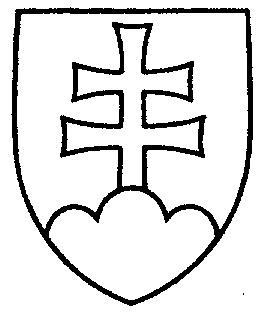 25ROZHODNUTIEPREDSEDU NÁRODNEJ RADY SLOVENSKEJ REPUBLIKYz 2. augusta 2010o návrhu pridelenia vládneho návrhu zákona na prerokovanie výboru Národnej rady Slovenskej republiky	N a v r h u j e m	Národnej rade Slovenskej republiky	P r i d e l i ť	vládny návrh zákona, ktorým sa mení zákon č. 301/2005 Z. z. Trestný poriadok v znení neskorších predpisov (tlač 42), doručený 2. augusta 2010	na prerokovanie	Ústavnoprávnemu výboru Národnej rady Slovenskej republiky	s tým, že ako gestorský výbor navrhne lehotu na prerokovanie návrhu zákona 
v druhom čítaní.Richard   S u l í k   v. r.